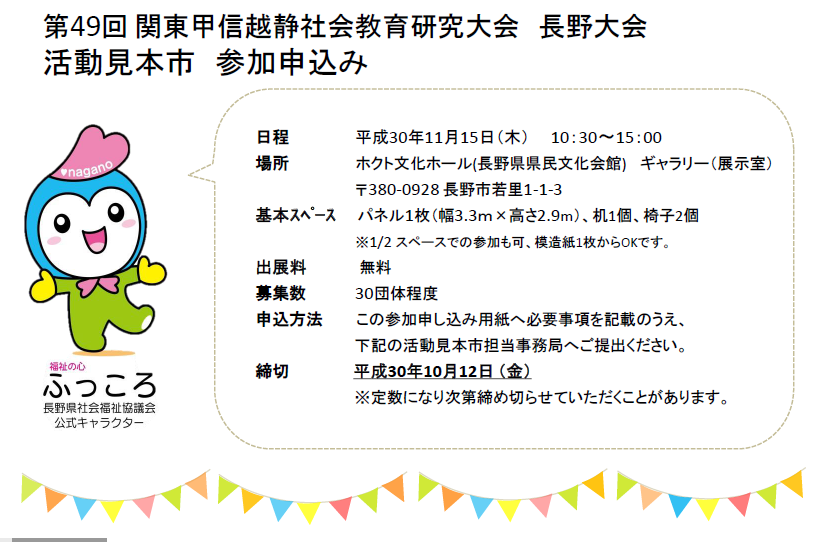 活動見本市担当事務局　長野県社会福祉協議会 地域福祉部 地域福祉グループ (まちづくりボランティアセンター)　　　　　　　TEL：026-226-1882　FAX：026-228-0130　E-MAIL： vcenter@nsyakyo.or.jp　　担当：山本　高橋締切　　平成 30 年 10 月 12 日　金曜日グループ名活動内容活動地域模造紙の枚数模造紙　　　枚その他展示内容等代表者職・氏名連絡先住所・TELメールアドレスその他配慮する点など